Муниципальное бюджетное общеобразовательное учреждение  «Козьминская средняя общеобразовательная школа»Дополнительная общеобразовательная общеразвивающая программаспортивной направленности «Футбол»возраст обучающихся:  10-16 летсрок реализации: 1 год (168 часов)на 2021-2022 уч. год Автор-составитель:педагог дополнительногообразованияК.А. БезматерныхКозьминка 2021г.Содержание программы1. Пояснительная записка     
2. Календарный учебный график
3. Содержание программы
4. Планируемые результаты
5. Условия реализации программы
6. Формы аттестации7. Оценочные материалы8. Методическое обеспечение программы9. Список литературыПояснительная запискаПрограмма имеет спортивно-массовую направленность (вид спорта - футбол) и призвана осуществлять 3 исключительно важных функции:- создавать эмоционально значимую среду для развития ребёнка и переживания им «ситуации успеха»;- способствовать осознанию и дифференциации личностно-значимых интересов личности;- выполнять защитную функцию по отношению к личности, компенсируя ограниченные возможности индивидуального развития детей в условиях общеобразовательной школы реализацией личностного потенциала в условиях дополнительного образования.Ведущими ценностными приоритетами программы являются: - демократизация учебно-воспитательного процесса;- формирование здорового образа жизни; - саморазвитие личности;- создание условий для педагогического творчества;- поиск, поддержка и развитие детской спортивной одаренности посредством выбранного ими вида спорта.Актуальность данной программы дополнительного образования в том, что она усиливает вариативную составляющую общего образования, способствует реализации сил, знаний, полученных детьми и подростками в базовом компоненте, формированию жизненных ценностей, овладению опытом самоорганизации, самореализации, самоконтроля ребенка и помогает ребятам в профессиональном самоопределении.Физкулътурно-оздоровительная и спортивно-массовая работа в системе дополнительного образования детей ориентирована на физическое совершенствование ребенка, формирование здорового образа жизни, воспитание спортивного резерва нации и осуществляется не только за счет увеличения количества спортивных школ, но и за счет развития других форм внеклассной и внешкольной работы с детьми, создания физкультурно-оздоровительных и спортивных секций и клубов в учреждениях общего и профессионального образования.Модифицированная образовательная программа по футболу составлена на основе типовой  учебно-тренировочной программы спортивной подготовки для детско-юношеских спортивных школ, специализированных детско-юношеских школ / Российский футбольный союз. М.: Советский спорт, 2011,  Программа разработана в соответствии с - Федеральным  законом  «Об образовании в Российской Федерации» Федеральный закон от 29.12.2012 N 273-ФЗ (ред. от 03.07.2016, с изм. от 19.12.2016) "Об образовании в Российской Федерации" (с изм. и доп., вступ. в силу с 01.01.2017) http://www.consultant.ru/law/podborki/dopolnitelnoe_obrazovanie_detej/ - «Профессиональным  стандартом  педагога дополнительного образования детей и взрослых»  - Приказом  Минпросвещения России N 196 "Об утверждении Порядка организации и осуществления образовательной деятельности по дополнительным общеобразовательным программам« (Зарегистрировано в Минюсте России 27.11.2018 N 30468) http://www.consultant.ru/law/podborki/dopolnitelnoe_obrazovanie_detej/- ПРИКАЗОМ  Минпросвещения России от 30.09.2020 N 533 "О ВНЕСЕНИИ ИЗМЕНЕНИЙ В ПОРЯДОК ОРГАНИЗАЦИИ И ОСУЩЕСТВЛЕНИЯ ОБРАЗОВАТЕЛЬНОЙ ДЕЯТЕЛЬНОСТИ ПО ДОПОЛНИТЕЛЬНЫМ ОБЩЕОБРАЗОВАТЕЛЬНЫМ ПРОГРАММАМ, УТВЕРЖДЕННЫЙ ПРИКАЗОМ МИНИСТЕРСТВА ПРОСВЕЩЕНИЯ РОССИЙСКОЙ ФЕДЕРАЦИИ ОТ 9 НОЯБРЯ 2018 Г. N 196" (Зарегистрировано в Минюсте РФ 27.10.2020 N 60590- Федеральным  законом «О физической культуре и спорте в Российской Федерации» от 14.12.2007 № 329-ФЗ;- Приказом  Минспорта России от 27 декабря 2013 года № 1125 «Об утверждении особенностей организации и осуществления образовательной, тренировочной и методической деятельности в области физической культуры и спорта».Отличительные особенности программы: данная программа мало отличается от других, но все, же основное отличие в том, что наряду с технико-тактической подготовкой довольно большое место в программе отведено общефизической подготовке. Кроме того, в нее включен достаточно значительный блок теоретических знаний (в т.ч. судейская практика) из области футбола. Это сделано для расширения кругозора и интереса занимающихся к данному виду спорта.Педагогическая целесообразность данной программы обусловлена целым рядом качеств, которых нет (или они слабо выражены) у основного:личностная ориентация образования;профильность;практическая направленность;мобильность;разноуровневость;реализация воспитательной функции обучения через активизацию деятельности обучающихся.Адресаты программы: учащиеся 10-16 летДополнительная общеобразовательная общеразвивающая программа  «Футбол»  рассчитана на работу с обучающимися 1 года обучения 10-16  лет,  не имеющими  медицинских противопоказаний. Обязательно наличие справки от врача. Количество обучающихся в группе - 15 человек.В группе осуществляется физкультурно-оздоровительная и воспитательная работа, направленная на разностороннюю физическую подготовку  оздоровительной направленности и овладение основами техники футбола. Форма обучения – очнаяОсобенности организации образовательной процессаСпортивная секция «Футбол»Занятия в группе ведутся в соответствии с учебным планом  в сформированных группах  учащихся разных возрастных категорий (разновозрастная группа), являющихся основным составом секции «Футбол»,  состав группы постоянный.Группы формируются из обучающихся 10-16 лет, по состоянию здоровья годных для занятий в спортивной секции «Футбол» Программа построена с учётом возрастных психофизических особенностей.Обучение начинается с 1 сентября. Заканчивается 31 мая.Режим занятий:- в группах общей физической подготовки — не более 2 часов.Программу реализует педагог дополнительного образования.Цель программы: приобщить детей к систематическим занятиям физической культурой и спортом, к здоровому образу жизни.Задачи программы:1. привлечь максимально возможное  количество детей и подростков к систематическим занятиям физической культурой и выбранным видом спорта – футболом;2. формировать потребность ведения здорового образа жизни;3. способствовать всестороннему гармоничному  развитию  физических способностей, укреплению здоровья, закаливанию организма;4. способствовать приобретению практических навыков и теоретических знаний в области футбола, а также соблюдению общей и частной гигиены и осуществлению самоконтроля;5. воспитывать высокие моральные и волевые качества; развивать  специальные физические качества личности.6. выявлять  детей, способных к занятию футболом.Календарный учебный графикСодержание программыУчебный планСодержание учебного плана.Техника безопасности во время учебно-тренировочных занятий. Требования безопасности перед началом занятий. Требования безопасности во время занятий. Требования безопасности в аварийных ситуациях. Требования безопасности по окончании занятий.Теоретическая подготовка. Состояние и развитие футбола в России. Профилактика травматизма. Общая характеристика спортивной подготовки. Основы техники игры и техническая подготовка. Основы тактики игры и тактическая подготовка. Физические качества и физическая подготовка.Физическая подготовка. ОФП: Упражнения для шеи и туловища. Наклоны, вращения, повороты головы. Упражнения для всех групп мышц. Упражнения для развития силы, ловкости, быстроты, выносливости. Повторный бег по дистанции от 30 до 100 м со старта и с ходу с максимальной скоростью. Бег по наклонной плоскости вниз. Общеразвивающие упражнения с широкой амплитудой движения. СФП: Удары и пас мяча в ходьбе и беге, после поворота, падения. Удар мяча после отбора с попаданием в цель. Перемещения партнеров в парах лицом друг к другу, сохраняя расстояние между ними 2-3 м.Техническая подготовка. Обводка соперника. Ведение, остановка внутренней стороной стопы, подошвой грудью, передача мяча, удары по воротам внутренней частью стопы, внешней частью, удары серединой подъема. Удары по мячу головой, жонглирование мячом.Тактическая подготовка. Выход для получения и отвлечения мяча. Атака ворота. Заслон. Наведение. Пересечение. Треугольник. Тройка. Малая восьмерка. Подстраховка. Переключение. Противодействие атаке в ворота. Система личной защиты.Промежуточная и итоговая аттестация. Усвоение изученного материала. Результаты выступления на соревнованиях и индивидуальные игровые показатели. Выполнение контрольных упражнений по общей и специальной физической подготовке.Соревнования. Участие в соревнованиях на основании «Календаря спортивно-массовых мероприятий». Контрольные игры на учебно-тренировочных занятиях. Товарищеские встречи. «Кожаный мяч».Календарный график4. Планируемые результаты освоения программы обучающимисяличностные результаты – готовность и способность обучающихся к саморазвитию, сформированность мотивации к учению и познанию; сформированность основ российской, гражданской идентичности; дисциплинированность, трудолюбие, упорство в достижении поставленных целей; умение управлять своими эмоциями в различных ситуациях; умение оказывать помощь своим сверстникам.метапредметные результаты – умение определять наиболее эффективные способы достижения результата; умение находить ошибки при выполнении заданий и уметь их исправлять; умение объективно оценивать результаты собственного труда; понятия о роли игры в укреплении здоровья; умение рационально распределять свое время в режиме дня; умение вести наблюдение за показателями своего физического развития;предметные результаты – знание истории развития футбола в России; значение занятий футбола для организма человека; роль и значение занятий в укреплении здоровья; индивидуальные особенности физического и психического развития организма и их связь с регулярными занятиями футболом; умения вести контроль за индивидуальным физическим развитием, соблюдать правила личной гигиены, выполнять ведение и передачи мяча, соблюдать правила безопасности и профилактики травматизма.Знание основной терминологии футбола и имена мировых звёзд футбола; упражнений общефизической подготовки и подвижных игр с элементами футбола; умения выполнять элементы технической оснащенности футболиста, самостоятельно проводить разминку, проводить самоконтроль, пользоваться инвентарём для тренировок.Знание упражнений специальной физической подготовки, особенностей развития футбола, особенностей выполнения технических навыков в футболе и финтов; умения выполнять обводку в игре, свободно жонглировать мячом, применять финты в игре и технически правильно осуществлять двигательные действия.Условия реализации программыДля реализации данной программы необходимы:Для реализации программы необходимо иметь один спортзал, спортплощадку и футбольное поле; Необходимо оснащение физкультурных залов необходимыми оборудованиями, чтобы реализовывать проведение секции по футболу. Спортивные залы школы постоянно должны пополнятся новыми оборудованиями. Комплект спортивного инвентаря для занятий футболом: футбольные мячи, ворота, сетки, свисток, секундомер, наглядное пособие, маты гимнастические, козёл гимнастический, канат для перетягивания, скамейки гимнастические, стойка для прыжков в высоту и т.д. Для проведения секции футбол необходимо  иметь педагога-дополнительного образования.Формы аттестацииТестированиеКонтрольно-переводные нормативы по этапам подготовкиСоревнования.Оценочные материалыКОНТРОЛЬНЫЕ НОРМАТИВНЫЕ ТРЕБОВАНИЯУпражнения оцениваются по бальной системе: 5,4,3 балла, все результаты ниже 3х баллов оцениваются 2 балла. Спортсмену сдающему комплекс контрольных нормативов ОФП в зачет идут результаты четырех тестов, итоговая сумма очков определяется четырьмя уровнями подготовленности:Отлично: от 18-20 балловХорошо: от 15-17 балловУдовлетворительно: от 12-14 балловНеудовлетворительно: от 11 и нижеЮНОШИМетодическое обеспечение программыОсобенности организации образовательного процессаЛичностное развитие детей - одна из основных задач учреждений дополнительного образования. Высокий профессионализм педагога способствует формированию у ребенка способности выстраивать свою жизнь в границах достойной жизни достойного человека. Специфика воспитательной работы в школе состоит в том, что педагог дополнительного образования может проводить её во время учебно- тренировочных занятий и дополнительно на спортивных мероприятиях школы.Воспитательные средства: - личный пример и педагогическое мастерство педагога;- высокая организация учебно-тренировочного процесса;- атмосфера трудолюбия, взаимопомощи, творчества;- дружный коллектив; - система морального стимулирования;- наставничество старших. Основные организационно-воспитательные мероприятия:- беседы с обучающимися (об истории Региона, истории спорта, РТ о здоровом образе жизни и т.д.);- анкетирование обучающихся и родителей;- встречи с выдающимися спортсменами;- посещение спортивных праздников и соревнований школьного, районного и региональных уровней;- регулярное подведение итогов спортивной деятельности обучающихся.Методы  обученияСловесные методы:ОписаниеОбъяснениеРассказРазборУказаниеКоманды и распоряженияПодсчётНаглядные методы:Показ упражнений и техники футбольных приёмовИспользование учебных наглядных пособийВидеофильмы, DVD, слайдыЖестикуляцииПрактические методы:Метод упражненийМетод разучивания по частямМетод разучивания в целомСоревновательный методИгровой методНепосредственная помощь тренера-преподавателя.Формы организации учебного процесса- теоретические и практические групповые занятия;- соревнования, учебные, тренировочные и товарищеские  игры;- педагогическое тестирование.Формы организации учебных занятий- Основными формами учебно-тренировочного процесса являются:- Групповые учебно-тренировочные занятия.- Групповые и индивидуальные теоретические занятия.- Восстановительные мероприятия. - Участие в матчевых встречах.- Участие в соревнованиях.- Зачеты, тестирования.- Конкурсы, викториныПедагогические технологииЗдоровьесберегающие технологии. Игровая технология. Метод проектов. Использование информационных компьютерных технологий (ИКТ).Технология уровневой дифференциации. Технология личностно-ориентированного обучения.9. Список литературы для педагогов и родителей 1.Цирик Б.Я., Лукашин Ю.С. «Футбол». – 3-е изд.испр.доп.-М: Физкультура и спорт, 20022.Андреев С.Н. «Играй в мини-футбол».- М.:Советский спорт, 19993.Лебедев Л.Г. «Все о футболе.Справочник»-М.: Советский спорт, 20034.Футбол:Правила игры.-М.:Физкультура и спорт,20035.Лях В.И. Зданевич А.А.Комплексная программа физического воспитания учащихся/Программы общеобразовательных учреждений.-М:Просвещение,20116.Сборник авторских программ педагогов- победителей конкурса «Сердце отдаю детям», М.20017.Спортивные игры.Под ред.А.Комарова и В.Хомутского.М.:Физкультура и спорт,20108.Колодницкий Г.А. Внеурочная детельность учащихся. Футбол: пособие для учителей и методистов/ Г.А.Колодницкий, В.С.Кузнецов, М.В.Маслов.-М :Просвещение,2011Список литературы для учащихся 1.Андреев С.Н. «Футбол – твоя игра» Кн. Для учащихся сред. и ст. классов.- М:Просвещение, 20062.Литвтнов Е.Н. и др «Веселая физкультура» Учебник для учащихся.-М:Просвещение, 20073.Клусов Н.П.,Цуркан А.А.Стадионы во дворе: Кн. Для учащихся.-М:Просвещение, 2004Принята решением педагогического совета                                                                               Протокол №1 от 31.08.2021 г. 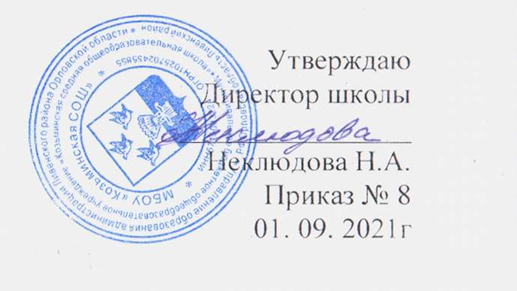 Начало и окончание уч.годаК-во учебных недельК-во часов в годПродолжительность и периодичность занятийСроки проведения промежуточной аттестацииОбъём и срок освоения программы01.09.2021 г. -31.05.202 г.34158Продолжительность занятий 2 часа академических (1,5 часа астрономических с перерывом 10 минут) 2 раза в неделюраз в год(ноябрь, апрель)158 часов(один уч.год)№ п/пНаименование раздела, темыКоличество часовКоличество часовКоличество часовФорма аттестацииФорма аттестации№ п/пНаименование раздела, темывсеготеорияпрактикапрактика1Техника безопасности во время учебно-тренировочных занятий.22--опрос2Теоретическая подготовка.1616--опрос, беседа3Физическая подготовка.3323131практическая работа4Техническая подготовка.2021818зачет5Тактическая подготовка.3833535тестирование6Промежуточная и итоговая аттестация.11-1111зачет7Соревнования.18-1818зачетИтого13825113113№ п/пМесяцЧислоВремя проведения занятияФорма занятияКол-во часовТема занятийМесто проведенияФорма контроля1сентябрь215.00-16.30теорияпрактика2Правила поведения. Техника безопасности. Правила игры.Спортивная  площадкаТекущий2сентябрь715.00-16.30теорияпрактика2Быстрое нападение. Игровое поле.Спортивная  площадкаСоревнования.3сентябрь915.00-16.30теорияпрактика2Правила игры. ЗащитаСпортивная  площадкаТекущий4сентябрь1315.00-16.30практика2Быстрое нападение. Игровое 12поле.Спортивная  площадкаСоревнования.5сентябрь1615.00-16.30практика2Закрепление быстрого нападения. Маневрирование.Спортивная  площадкаКонтрольно-переводные нормативы по этапам подготовки6сентябрь2015.00-16.30практика2Игровое поле. Маневрирование.Спортивная  площадкаСоревнования.7сентябрь2315.00-16.30практика2Закрепление быстрого нападения.Спортивная  площадкаТекущий8сентябрь2715.00-16.30теорияпрактика2Резаные удары. Подстраховка.Спортивная  площадкаТекущий9сентябрь3015.00-16.30практика2Резаные удары. Подстраховка.Спортивная  площадкаТекущий10октябрь515.00-16.30практика2Закрепление резаных ударов. Закрепление подстраховки.Спортивная  площадкаТекущий11октябрь715.00-16.30практика2Закрепление резаных ударов.Спортивная  площадкаТекущий12октябрь1215.00-16.30практика2Совершенствование резаных ударов. Совершенствование подстраховки.Спортивная  площадкаКонтрольно-переводные нормативы по этапам подготовки13октябрь1415.00-16.30Теория практика2Удар по опускающемуся мячу через голову. Переключение.Спортивная  площадкаТекущий14октябрь1915.00-16.30практика2Удар по опускающемуся мячу через голову. Переключение.Спортивная  площадкаТекущий15октябрь2115.00-16.30практика2Удар по опускающемуся мячу через голову.Спортивная  площадкаТекущий16октябрь2615.00-16.30практика2Закрепление удара по опускающемуся мячу. Закрепление переключения.Спортивная  площадкаКонтрольно-переводные нормативы по этапам подготовки17октябрь3015.00-16.30Теория практика2Удар носком. Удар серединой подъёма.Спортивная  площадкаТекущий18ноябрь915.00-16.30практика2Удар носком. Удар серединой подъёма.Спортивная  площадкаТекущий19ноябрь1115.00-16.30практика2Закрепление удара носком.Спортивная  площадкаТекущий20ноябрь1615.00-16.30практика2Закрепление удара серединой подъёмаСпортивная  площадкаТекущий21ноябрь1815.00-16.30практика2Совершенствование удара носком. Совершенствование удара серединой подъёма.Спортивная  площадкаКонтрольно-переводные нормативы по этапам подготовки22ноябрь2315.00-16.30Теория практика2Ведение мяча внешней частью подъёма.Спортивная  площадкаТекущий23ноябрь2515.00-16.30практика2Ведение мяча внешней частью подъёма.Спортивная  площадкаТекущий24ноябрь3015.00-16.30практика2Ведение мяча внешней частью подъёма.Спортивная  площадкаСоревнования25декабрь215.00-16.30практика2Закрепление ведения мяча внешней частью подъёма.Спортивная  площадкаСоревнования26декабрь915.00-16.30Теория практика2Совершенствование ведения мяча внешней частью подъёма.Спортивная  площадкаКонтрольно-переводные нормативы по этапам подготовки27декабрь915.00-16.30практика2Удар-откидка мяча подошвой.Спортивная  площадкаТекущий28декабрь1415.00-16.30Теория практика2Ведение мяча серединой подъёма.Спортивная  площадкаТекущий29декабрь1615.00-16.30практика2Удар-откидка мяча подошвой. Ведение мяча серединой подъёма.Спортивная  площадкаТекущий30декабрь2115.00-16.30практика2Закрепление удара-откидки мяча подошвой. Закрепление ведения мяча серединой подъёма.Спортивная  площадкаТекущий31декабрь2315.00-16.30практика2Закрепление удара-откидки мяча подошвой. Закрепление ведения мяча серединой подъёма.Спортивная  площадкаСоревнования32декабрь2815.00-16.30практика2Совершенствование удара-откидки подошвой. Совершенствование ведения мяча серединой подъёма.Спортивная  площадкаКонтрольно-переводные нормативы по этапам подготовки33январь1115.00-16.30Теория практика2Ведение мяча внутренней частью подъёма. Удар пяткой.Спортивная  площадкаТекущий34январь1315.00-16.30практика2Ведение мяча внутренней частью подъёма. Удар пяткой.Спортивная  площадкаТекущий35январь1815.00-16.30практика2Закрепление ведения мяча внутренней частью подъёма.Спортивная  площадкаСоревнования36январь2015.00-16.30практика2Закрепление удара пяткой.Спортивная  площадкаТекущий37январь2515.00-16.30практика2Совершенствование ведения мяча внутренней частью подъёма. Совершенствование удара пяткойСпортивная  площадкаКонтрольно-переводные нормативы по этапам подготовки38январь2715.00-16.30Теорияпрактика2Удар-бросок стопой. Ведение внутренней стороной стопы.Спортивная  площадкаТекущий39февраль115.00-16.30Практика2Ведение внутренней стороной стопы.Спортивная  площадкаТекущий40февраль315.00-16.30практика2Удар-бросок стопой. Ведение внутренней стороной стопы.Спортивная  площадкаТекущий41февраль815.00-16.30практика2Закрепление удара-броска стопой. Закрепление ведения внутренней стороной стопы.Спортивная  площадкаТекущий42февраль1015.00-16.30практика2Совершенствование удара-броска стопой. Совершенствование ведения внутренней стороной стопы.Спортивная  площадкаСоревнования43февраль1515.00-16.30практика2Совершенствование ведения внутренней стороной стопы.Спортивная  площадкаТекущий44февраль1715.00-16.30Теорияпрактика2Совершенствование удара-броска стопой. Совершенствование ведения внутренней стороной стопы.Спортивная  площадкаТекущий45февраль2215.00-16.30практика2Совершенствование удара-броска стопой. Совершенствование ведения внутренней стороной стопы.Спортивная  площадкаТекущий46февраль2415.00-16.30практика2Закрепления приёма внутренней стороной стопы с переводом за спину.Спортивная  площадкаСоревнования47март115.00-16.30практика2Закрепление ведения мяча носком.Спортивная  площадкаСоревнования48март315.00-16.30практика2Закрепление ведения мяча носком. Закрепления приёма внутренней стороной стопы с переводом за спину.Спортивная  площадкаСоревнования49март1015.00-16.30Теорияпрактика2Ведение мяча подошвой. Приём летящих на высоте бедра мячей внутренней стороной стопы.Спортивная  площадкаСоревнования50март1515.00-16.30практика2Ведение мяча подошвой. Приём летящих на высоте бедра мячей внутренней стороной стопы.Спортивная  площадкаТекущий51март1715.00-16.30практика2Приём летящих на высоте бедра мячей внутренней стороной стопы.Спортивная  площадкаТекущий52март2215.00-16.30практика2Передача и прием мяча, удары по воротам.Спортивная  площадкаТекущий53март2415.00-16.30практика2Совершенствование ведения мяча подошвой. Совершенствование Передача и прием мяча, удары по воротам..Спортивная  площадкаКонтрольно-переводные нормативы по этапам подготовки54апрель515.00-16.30практика2Приём опускающихся мячей серединой подъёма. Удар с лёту внутренней стороной стопы.Спортивная  площадкаТекущий55апрель715.00-16.30практика2Совершенствование приёма летящих на высоте бедра мячей внутренней стороной стопы.Спортивная  площадкаТекущий56апрель1215.00-16.30Теория практика2Приём опускающихся мячей серединой подъёма. Удар с лёту внутренней стороной стопы.Спортивная  площадкаТекущий57апрель1415.00-16.30практика2Закрепление приёма опускающихся мячей серединой подъёма. Закрепление удара с лёту внутренней стороной стопы.Спортивная  площадкаСоревнования58апрель1915.00-16.30практика2Совершенствование приёма опускающихся мячей серединой подъёма. Совершенствование удару с лёту внутренней стороной стопы.Спортивная  площадкаКонтрольно-переводные нормативы по этапам подготовки59апрель2115.00-16.30практика2Удар с лёту серединой подъёма.Спортивная  площадкаТекущий60апрель2615.00-16.30Теория практика2Приём летящего на игрока мяча грудью. Удар с лёту серединой подъёма.Спортивная  площадкаТекущий61апрель2815.00-16.30практика2Приём летящего на игрока мяча грудью. Удар с лёту серединой подъёма.Спортивная  площадкаТекущий62май315.00-16.30практика2Закрепление приёма летящего на игрока мяча грудью. Закрепление удара с лёту серединой подъёма.Спортивная  площадкаСоревнования63май515.00-16.30практика2Удар с лёту серединой подъёма.Спортивная  площадкаСоревнования64май1015.00-16.30практика2Совершенствование приёма летящего на игрока мяча грудью. Совершенствование удара слёту серединой подъёма.Спортивная  площадкаКонтрольно-переводные нормативы по этапам подготовки65май1215.00-16.30Теория практика2Приём опускающегося мяча бедром. Удар с лёту внешней частью подъёма.Спортивная  площадкаТекущий66май1915.00-16.30практика2Приём опускающегося мяча бедром. Удар с лёту внешней частью подъёма.Спортивная  площадкаТекущий67май2415.00-16.30практика2Совершенствование удара слёту серединой подъёма.Спортивная  площадкаТекущий68май2615.00-16.30практика2Закрепление приёма опускающегося мяча бедром. Закрепление удара с лёту внешней частью подъёма.Спортивная  площадкаСоревнование69май3015.00-16.30практика2Совершенствование приёма опускающегося мяча бедром. Совершенствование удара с лёту внешней частью подъёма.Спортивная  площадкаКонтрольно-переводные нормативы по этапам подготовкиИтого 138 ч.Итого 138 ч.Итого 138 ч.Итого 138 ч.Итого 138 ч.Итого 138 ч.Итого 138 ч.Итого 138 ч.Итого 138 ч.№п/пУпражненияоцен ка ВОЗРАСТВОЗРАСТ№п/пУпражненияоцен ка 7-8910111213141516171Бег 30 метров, сек5436,57,07,56,26,77,25,96,46,85,66,16,65,35,86,35,05,56,04,75,25,84,44,95,44,24,75,24,04,55,02Прыжок в длину, см5431601501401701601501801701601901801702001901802102001902202102002302202102402302502402302203Челночный бег3 х 10 м, сек5438,18,48,87,98,38,77,78,18,57,57,98,37,37,78,17,17,57,97,07,47,86,87,27,66,67,07,46,56,97,34Подтягивание, кол-во раз543642864108612108141210161412181614201816222018242220